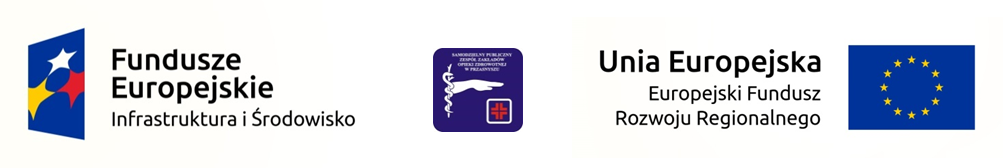 SPZZOZ.ZP/4/2018                                                                            Przasnysz, dn. 14.02.2018 rROZSTRZYGNIĘCIEDotyczy: zapytania ofertowego na wykonanie i zamontowanie tablicy informacyjnej dla projektu pn: „Poprawa dostępności i jakości świadczeń zdrowotnych poprzez unowocześnienie SOR w SPZZOZ w Przasnyszu”.	Samodzielny Publiczny Zespół Zakładów Opieki Zdrowotnej w Przasnyszu przesyła rozstrzygnięcie w/w zapytania:Do upływu czasu składania ofert tj. do dnia 14.02.2018 r do godz. 10.00 złożono cztery oferty:Oferta nr 1  Agencja Reklamowo – Marketingowa Sylwiusz GruśUl. Wilcza 8/156-120 Brzeg Dl.Cena netto – 750,00 złCena brutto – 922,50 zł Ilość punktów w kryterium cena: 78,53 pkt. Oferta nr 2  FLESZ STUDIO Tomasz KenigKrólikowo 611-015 OlsztynekCena netto – 780,00 złCena brutto – 959,40 złIlość punktów w kryterium cena: 75,51 pkt. Oferta nr 3  Wielkareklama.eu P.P.H.U. Janusz Ciosek Wielka Reklama Ul. Wojska Polskiego 4598-300 Wieluń Cena netto – 1500,00 złCena brutto – 1845,00 zł Ilość punktów w kryterium cena: 39,27 pkt. Oferta nr 4  KMK Group Monika JurczyńskaUl. Kuków 12342-160 Krzepice Cena netto – 589,00 złCena brutto – 724,47 zł Ilość punktów w kryterium cena: 100 pkt. Wybrano ofertę z najkorzystniejszą ceną, tj. ofertę nr 4.Z poważaniem